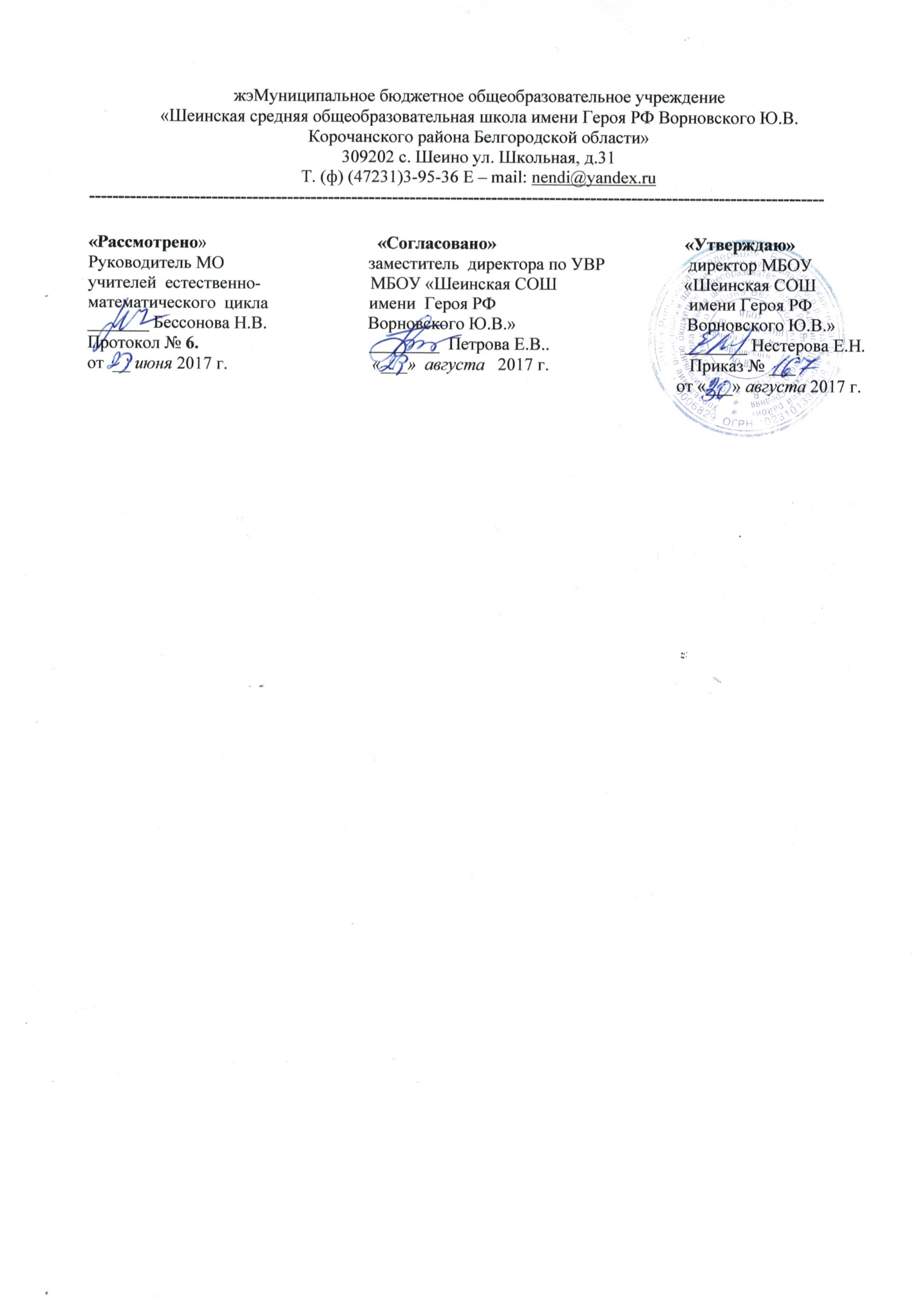 РАБОЧАЯ	ПРОГРАММАпо предмету «Литературное чтение на родном русском языке» 1-4 классыПроходное 2023г.ОглавлениеРабочая программа учебного предмета «Литературное чтение на родном языке»Планируемые результаты освоения учебного предмета «Литературное чтениена родном языке»Личностные результатыЛичностные планируемые результаты, которые будут сформированы и получат возможность для формирования, по классам1Личностные результаты, которые будут сформированы в данном классе и соответственно подлежат диагностике.**Личностные результаты, которые получат возможность для формирования в данном классе и соответственно не подлежат диагностике в данном классе.Метапредметные результатыПредметные результатыВыпускник научится:понимать родную русскую литературу как национально-культурную ценность народа, как особый способ познания жизни, как явление национальной и мировой культуры, средство сохранения и передачи нравственных ценностей и традиций; осознавать коммуникативно-эстетические возможности русского языка на основе изучения произведений русской литературы;осознавать значимость чтения родной русской литературы для личного развития; для познания себя, мира, национальной истории и культуры; для культурной самоидентификации; для приобретения потребности в систематическом чтении русской литературы;ориентироваться в нравственном содержании прочитанного, соотносить поступки героев с нравственными нормами, определять позиции героев художественного текста, позицию автора художественного текста, давать и обосновывать нравственную оценку поступков героев;владеть элементарными представлениями о национальном своеобразии метафор, олицетворений, эпитетов и видеть в тексте данные средства художественной выразительности;совершенствовать в процессе чтения произведений русской литературы читательские умения: чтение вслух и про себя, владение элементарными приемами интерпретации, анализа и преобразования художественных, научно-популярных и учебных текстов;применять опыт чтения произведений русской литературы для речевого самосовершенствования: умения участвовать в обсуждении прослушанного/прочитанного текста, доказывать и подтверждать собственное мнение ссылками на текст; передавать содержание прочитанного или прослушанного с учетом специфики текста в виде пересказа (полного или краткого); составлять устный рассказ на основе прочитанных произведений с учетом коммуникативной задачи (для разных адресатов), читать наизусть стихотворные произведения;самостоятельно выбирать интересующую литературу, формировать и обогащать собственный круг чтения; пользоваться справочными источниками для понимания и получения дополнительной информации.Выпускник получит возможность научиться:воспринимать	художественную литературу как один из видов искусства, соотносить впечатления от прочитанных (прослушанных) произведений с впечатлениями от других видов искусства;создавать серии иллюстраций по содержанию прочитанного (прослушанного) произведения;пересказывать литературное произведение от имени одного из действующих лиц; писать сочинения по поводу прочитанного в виде читательских аннотации илиотзыва;создавать проекты в виде текста или презентаций с аудиовизуальной поддержкой и пояснениями.Достижение предметных результатов по годам обучения:К концу первого года изучения учебного предмета «Литературное чтение на родном (русском) языке» обучающийся научится:совершенствовать в процессе чтения произведений русской литературы читательские умения: читать вслух, владеть элементарными приемами интерпретации художественных текстов;применять опыт чтения произведений русской литературы для речевого самосовершенствования: участвовать в обсуждении прослушанного/прочитанного текста;читать наизусть стихотворные произведения по собственному выбору.Обучающийся получит возможность научиться:создавать серии иллюстраций с короткими устными текстами по содержанию прочитанного (прослушанного) произведения.К концу второго года изучения учебного предмета «Литературное чтение на родном (русском) языке» обучающийся научится:ориентироваться в нравственном содержании прочитанного, соотносить поступки героев с нравственными нормами;владеть элементарными представлениями о национальном своеобразии метафор, олицетворений, эпитетов и видеть в тексте данные средства художественной выразительности;совершенствовать в процессе чтения произведений русской литературы читательские умения: читать вслух и про себя, владеть элементарными приемами интерпретации художественных и учебных текстов;применять опыт чтения произведений русской литературы для речевого самосовершенствования: участвовать в обсуждении прослушанного/прочитанного текста, доказывать и подтверждать собственное мнение ссылками на текст;обогащать собственный круг чтения.Обучающийся получит возможность научиться:соотносить впечатления от прочитанных (прослушанных) произведений с впечатлениями от других видов искусства;пересказывать литературное произведение от имени одного из действующих лиц.К концу третьего года изучения учебного предмета «Литературное чтение на родном (русском) языке» обучающийся научится:осознавать коммуникативно-эстетические возможности русского языка на основе изучения произведений русской литературы;осознавать значимость чтения русской литературы для познания мира, национальной истории и культуры;давать и обосновывать нравственную оценку поступков героев;совершенствовать в процессе чтения произведений русской литературы читательские умения: читать вслух и про себя, владеть элементарными приемами интерпретации и анализа художественных, научно-популярных и учебных текстов;применять опыт чтения произведений русской литературы для речевого самосовершенствования: участвовать в обсуждении прослушанного/прочитанного текста, доказывать и подтверждать собственное мнение ссылками на текст; передавать содержание прочитанного или прослушанного с учетом специфики текста в виде пересказа (полного или краткого);пользоваться справочными источниками для понимания и получения дополнительной информации.Обучающийся получит возможность научиться:воспринимать	художественную литературу как один из видов искусства, соотносить впечатления от прочитанных (прослушанных) произведений с впечатлениями от других видов искусства;создавать проекты в виде текста или презентаций с аудиовизуальной поддержкой и пояснениями;К концу четвёртого года изучения учебного предмета «Литературное чтение на родном (русском) языке» обучающийся научится:осознавать значимость чтения русской литературы для личного развития; для познания себя, для культурной самоидентификации;определять позиции героев художественного текста, позицию автора художественного текста;совершенствовать в процессе чтения произведений русской литературы читательские умения: читать вслух и про себя, владеть элементарными приемами интерпретации, анализа и преобразования художественных, научно-популярных и учебных текстов;применять опыт чтения произведений русской литературы для речевого самосовершенствования: участвовать в обсуждении прослушанного/прочитанного текста, доказывать и подтверждать собственное мнение ссылками на текст; передавать содержание прочитанного или прослушанного с учетом специфики текста в виде пересказа (полного или краткого); составлять устный рассказ на основе прочитанных произведений с учетом коммуникативной задачи (для разных адресатов);самостоятельно выбирать интересующую литературу, формировать и обогащать собственный круг чтения; пользоваться справочными источниками для понимания и получения дополнительной информации.Обучающийся получит возможность научиться:воспринимать	художественную литературу как один из видов искусства, соотносить впечатления от прочитанных (прослушанных) произведений с впечатлениями от других видов искусства;писать сочинения по поводу прочитанного в виде читательских аннотации или отзыва;создавать проекты в виде текста или презентаций с аудиовизуальной поддержкой и пояснениями;Содержание учебного предмета «Литературное чтение на родном языке»Виды речевой и читательской деятельностиАудирование (слушание)Восприятие на слух и понимание художественных произведений, отражающих национально-культурные ценности, богатство русской речи; умения отвечать на вопросы по воспринятому на слух тексту и задавать вопросы по содержанию воспринятого на слух текста.ЧтениеЧтение вслух. Постепенный переход от слогового к плавному осмысленному правильному чтению целыми словами вслух (скорость чтения в соответствии с индивидуальным темпом чтения, позволяющим осознать текст). Соблюдение орфоэпических норм чтения. Передача с помощью интонирования смысловых особенностей разных по виду и типу текстов.Чтение про себя. Осознание при чтении про себя смысла доступных по объему и жанру произведений. Понимание особенностей разных видов чтения.Чтение произведений устного народного творчества: русский фольклорный текст как источник познания ценностей и традиций народа.Чтение текстов художественных произведений, отражающих нравственно- этические ценности и идеалы, значимые для национального сознания и сохраняющиеся в культурном пространстве на протяжении многих эпох: любовь к Родине, вера, справедливость, совесть, сострадание и др. Черты русского национального характера: доброта, бескорыстие, трудолюбие, честность, смелость и др. Русские национальные традиции: единение, взаимопомощь, открытость, гостеприимство и др. Семейные ценности: лад, любовь, взаимопонимание, забота, терпение, почитание родителей. Отражение в русской литературе культуры православной семьи.Мир русского детства: взросление, особенность отношений с окружающим миром, взрослыми и сверстниками; осознание себя как носителя и продолжателя русских традиций. Эмоционально-нравственная оценка поступков героев.Понимание особенностей русской литературы: раскрытие внутреннего мира героя, его переживаний; обращение к нравственным проблемам. Поэтические представления русского народа о мире природы (солнце, поле, лесе, реке, тумане, ветре, морозе, грозе и др.), отражение этих представлений в фольклоре и их развитие в русской поэзии и прозе. Сопоставление состояния окружающего мира с чувствами и настроением человека.Чтение информационных текстов: историко-культурный комментарий к произведениям, отдельные факты биографии авторов изучаемых текстов.Говорение (культура речевого общения)Диалогическая и монологическая речь. Участие в коллективном обсуждении прочитанных текстов, доказательство собственной точки зрения с опорой на текст; высказывания, отражающие специфику русской художественной литературы. Пополнение словарного запаса. Воспроизведение услышанного или прочитанного текста с опорой на ключевые слова, иллюстрации к тексту (подробный, краткий, выборочный пересказ текста).Соблюдение в   учебных   ситуациях этикетных   форм   и   устойчивых   формул‚принципов этикетного общения, лежащих в основе национального речевого этикета.Декламирование	(чтение	наизусть)	стихотворных	произведений	по	выбору учащихся.Письмо (культура письменной речи)Создание небольших по объему письменных высказываний по проблемам, поставленным в изучаемых произведениях.Библиографическая культураВыбор книг по обсуждаемой проблематике, в том числе с опорой на список произведений для внеклассного чтения, рекомендованных в учебнике. Использование соответствующих возрасту словарей и энциклопедий, содержащих сведения о русской культуре.Круг чтенияПроизведения русского устного народного творчества; произведения классиков русской литературы XIX–ХХ вв. и современной отечественной литературы, отражающие национально-культурные ценности и традиции русского народа, особенности его мировосприятия. Основные темы детского чтения: художественные произведения о детстве, о становлении характера, о Родине, о выдающихся представителях русского народа (первооткрывателях, писателях, поэтах, художниках, полководцах), о праздниках, значимых для русской культуры, о детских фантазиях и мечтах.Литературоведческая пропедевтика (практическое освоение)Жанровое разнообразие изучаемых произведений: малые и большие фольклорные формы; литературная сказка; рассказ, притча, стихотворение. Прозаическая и поэтическая речь; художественный вымысел; сюжет; тема; герой произведения; портрет; пейзаж; ритм; рифма. Национальное своеобразие сравнений и метафор; их значение в художественной речи.Творческая деятельность обучающихся (на основе изученных литературных произведений)Интерпретация литературного произведения в творческой деятельности учащихся: чтение по ролям, инсценирование; создание собственного устного и письменного текста на основе художественного произведения с учетом коммуникативной задачи (для разных адресатов); с опорой на серию иллюстраций к произведению, на репродукции картин русских художников..Тематическое планирование с указанием количества часов, отводимых на освоение каждой темыТематическое планирование по литературному чтению на родном русском языке для начальной школы составлено с учетом рабочей программы воспитания. Воспитательный потенциал данного учебного предмета обеспечивает реализацию следующих целевых приоритетов воспитания обучающихся НОО:развитие ценностного отношения к знаниям как интеллектуальному ресурсу, обеспечивающему будущее человека, как результату кропотливого, но увлекательного учебного труда;формирование способности обучающихся реализовать свой потенциал в условиях современного общества за счет активной жизненной и социальной позиции, использования возможностей творческих и научных сообществ;развитие ценностного отношения к культуре как духовному богатству общества и важному условию ощущения человеком полноты проживаемой жизни, которое дают ему чтение, музыка, искусство, театр, творческое самовыражение;развитие ценностного отношения к труду как основному способу достижения жизненного благополучия человека, залогу его успешного профессионального самоопределения и ощущения уверенности в завтрашнем дне;развитие ценностного отношения к здоровью как залогу долгой и активной жизни человека, его хорошего настроения и оптимистичного взгляда на мир;формирования навыков общения обучающихся, детско-взрослого общения, основанного на принципах взаимного уважения и взаимопомощи, ответственности, коллективизма и социальной солидарности, недопустимости любых форм и видов травли, насилия, проявления жестокости;развитие ценностного отношения к окружающим людям как безусловной и абсолютной ценности, как равноправным социальным партнерам, с которыми необходимо выстраивать доброжелательные и взаимоподдерживающие отношения, дающие человеку радость общения и позволяющие избегать чувства одиночества;развитие ценностного отношения к природе как источнику жизни на Земле, основе самого ее существования, нуждающейся в защите и постоянном внимании со стороны человека;развитие ценностного отношения к миру как главному принципу человеческого общежития, условию крепкой дружбы, налаживания отношений с коллегами по работе в будущем и создания благоприятного микроклимата в своей собственной семье;развитие ценностного отношения к самим себе как хозяевам своей судьбы, самоопределяющимся и самореализующимся личностям, отвечающим за свое собственное будущее.Тематическое планирование с указанием количества часов, отводимых на освоение каждой темы, по учебному предмету «Литературное чтение на родном языке»класс, 17 часовТематическое планирование с указанием количества часов, отводимых на освоение каждой темы, по учебному предмету «Литературное чтение на родном языке»класс, 17 часовТематическое планирование с указанием количества часов, отводимых на освоение каждой темы, по учебному предмету «Литературное чтение на родном языке»класс, 17 часовТематическое планирование с указанием количества часов, отводимых на освоение каждой темы, по учебному предмету «Литературное чтение на родном языке»класс, 17 часов№Критерии сформированностиКоды и личностные результаты обучающихся 1–4 классовКоды и личностные результаты обучающихся 1–4 классовКоды и личностные результаты обучающихся 1–4 классовКоды и личностные результаты обучающихся 1–4 классов№Критерии сформированности1 класс2 класс3 класс4 класс1Самоопределе ние(личностное, профессиональ ное,жизненное)1.1.	Наличие внешнеймотивации	к познанию основ гражданской идентичности1.1. Проявление желания	кучастию	в гражданскихакциях1.1.	Появление внутреннегомотива	для познания основ гражданской идентичности1.1.Сформированн ость		основ российской гражданской идентичности, чувства гордости		за свою	Родину, российский народ, историю России				иродного края1Самоопределе ние(личностное, профессиональ ное,жизненное)1.2.Преобладание внешнегомотивак	осознанию своейэтническойи национальной принадлежности1.2. Появление желания	к изучениюкультуры своего народа1.2.	Появление устойчивого внутреннегомотива	кпогружению в традиции и культуру своего народа1.2.Осознанность своей этническойи национальной принадлежност и1Самоопределе ние(личностное, профессиональ ное,жизненное)1.3.Выступление	в роли наблюдателя	и исполнителя заданий учителя1.3.Демонстрация творчествав	проявлении ценностных установок1.3.	Принятие самостоятельны х решений при осуществлении выбора действий1.3.Сформированн ость ценностей многонационал ьногороссийского общества1Самоопределе ние(личностное, профессиональ ное,жизненное)1.4.	Наличие элементарных правил нравственного поведения	в социуме1.4.Демонстрация уважительного отношения	к сверстникам	и взрослым1.4. Осознанное соблюдение норм нравственного поведения1.4.Сформированн ость гуманистическ их	идемократическ их ценностных ориентаций1Самоопределе ние(личностное, профессиональ ное,жизненное)1.5.	Наличие первичного опыта взаимодействия с	окружающиммиром1.5. Проявление доброты,чуткости,милосердия	к людям, представителям1.5. Соблюдение экокультурных норм поведения в социоприроднойсреде1.5.Сформированно сть целостного, социальноориентированно го взгляда на№Критерии сформированностиКоды и личностные результаты обучающихся 1–4 классовКоды и личностные результаты обучающихся 1–4 классовКоды и личностные результаты обучающихся 1–4 классовКоды и личностные результаты обучающихся 1–4 классов№Критерии сформированности1 класс2 класс3 класс4 класс№Критерии сформированностиразных народов, природемир	в	его органичном единстве и разнообразии природы, народов,культур	и религий№Критерии сформированности1.6.	Действия согласно установленным учителем правилам1.6.	Выбор позиции, основанной	на нормах нравственности1.6.Демонстрация умения анализа ситуаций	и логических выводов, рассуждений1.6.	Владение начальными навыками адаптациив динамично изменяющемся иразвивающемс я мире№Критерии сформированности1.7.Сформированно стьэлементарных представлений о собственнойсемье1.7.Сформированн ость представлений о	семье	и ближайших родственниках1.7.Сформированно сть представлений об	историисемьи	и	ее традициях1.7.Сформированн ость уважительного отношения	к собственной семье, ее членам,традициям№Критерии сформированности1.8.Сформированно стьэлементарных правил безопасного поведения	и личной гигиены1.8.Сформированн остьэлементарных правил безопасного поведения		на дорогах	и		в общественном транспорте, правил личной гигиены1.8.Сформированно сть	культуры безопасного поведения	в общественныхместах, представлений о возможностях сохранения	и укрепления собственногоздоровья1.8Сформированн ость установки на безопасный, здоровый образ жизни2Смыслообразо вание2.1. Осознание себя в роли первоклассника2.1.	Принятие социальной ролишкольника2.1. Принятие и освоение социальной роли обучающегося2.1. Принятие и освоение социальной роли обучающегося2Смыслообразо вание2.2. Наличие внешних (в том числе игровых)2.2.Преобладание внутренней2.2.	Наличие познавательных и2.2.	Наличие мотивов учебной№Критерии сформированностиКоды и личностные результаты обучающихся 1–4 классовКоды и личностные результаты обучающихся 1–4 классовКоды и личностные результаты обучающихся 1–4 классовКоды и личностные результаты обучающихся 1–4 классов№Критерии сформированности1 класс2 класс3 класс4 класс№Критерии сформированностии	внутренних мотивовучебной деятельностиучебноймотивации над внешнейсоциальных мотивовучебной деятельностидеятельности и личностногосмысла учения3Нравственно- этическая ориентация3.1.Сформированно сть уважительного отношения	к ответам одноклассников на уроке3.1.Сформированн ость уважительного отношения	к ответам однокласснико в,	мнению взрослых,в	том	числе педагогов3.1.Сформированно сть уважительного отношения	к иному мнению, истории икультуре своего народа3.1.Сформированн ость уважительного отношения	к иному мнению, истории	и культуре других народов3Нравственно- этическая ориентация3.2.Способность учитывать интересы		и чувства	других людей3.2.Доброжелатель ность	вотношении кодноклассника м,	членам семьи3.2.	Развитие этических чувств:			стыда, вины,		совести как регуляторов морального поведения3.2. Этические чувства, доброжелатель ностьиэмоционально- нравственная отзывчивость, понимание и сопереживание чувствамдругих людей3Нравственно- этическая ориентация3.3.		Осознание ответственности за	результаты учебной деятельности3.3.	Принятие ответственност и за результаты учебной	и информационн ой деятельности3.3.Самостоятельно сть	восуществлении учебной	и информационно й деятельности3.3.Самостоятельно сть и личная ответственность за	своипоступки, в том числе	винформационно й деятельности, на	основе представлений о нравственных нормах, социальной справедливостии свободе3Нравственно- этическая ориентация3.4.	Освоение планирования	и организации деятельности, положительное отношение	кконструктивным результатам3.4.Планирование и	организация творческой деятельности, принятие	и оценкарезультатов3.4.Осуществление творческой деятельности, установка	на результат, уважение		кдеятельности3.4.		Наличие мотивации	к творческому труду,		работе на	результат, бережномуотношению	к материальным№Критерии сформированностиКоды и личностные результаты обучающихся 1–4 классовКоды и личностные результаты обучающихся 1–4 классовКоды и личностные результаты обучающихся 1–4 классовКоды и личностные результаты обучающихся 1–4 классов№Критерии сформированности1 класс2 класс3 класс4 класс№Критерии сформированностидеятельности лиц ближайшего окружениядеятельности лиц ближайшегоокружениядругих людейи	духовным ценностям№Критерии сформированности3.5.Информирован ность	опрофессияхчленов семьи и людей	из ближайшего окружения3.5.Информирован ность	опрофессиях членов семьи и людей	из ближайшего окружения, понимание необходимости осуществления профессиональной деятельности3.5.Информирован ность о профессиях, представленны хв родном краю, стране, пониманиезначимости этих профессий для	человека, семьи, социума3.5. Уважение к труду других людей, понимание ценности различных профессий,	в том	числе рабочихи инженерных№Критерии сформированности3.6.   Интерес	к продуктам художественной,	музыкальной, литературной деятельности3.6.Уважительное отношениек	продуктам художественно й музыкальной, литературной деятельности3.6.Способность выражать	свое отношение		к продуктам художественной музыкальной, литературнойдеятельности3.6.Сформированн ость эстетических потребностей, ценностейи чувств№Критерии сформированности3.7. Освоение правил общения в	классном коллективе3.7.		Усвоение норм		общения в	классе	и повседневных ситуациях3.7.Способность взаимодействов ать	сосверстниками и взрослыми	в привычных ситуациях3.7. Навыки сотрудничества совзрослымии сверстниками в	разных социальных ситуациях№Критерии сформированности3.8.Способность быть доброжелательн ым3.8.	Умение выстроить собственное бесконфликтно е поведение3.8. Умение не создаватьконфликтов	и разрешатьнекоторые спорные вопросы3.8. Умение не создаватьконфликтов		и находить выходы	из спорных ситуаций№КритерииКод1 класс2 класс3 класс4 класссформированностирезультата112**1212121Самоопределение (личностное, профессиональное, жизненное)1.1.++++++1Самоопределение (личностное, профессиональное, жизненное)1.2.++++++++1Самоопределение (личностное, профессиональное, жизненное)1.3.+++1Самоопределение (личностное, профессиональное, жизненное)1.4.+++1Самоопределение (личностное, профессиональное, жизненное)1.5.+++++1Самоопределение (личностное, профессиональное, жизненное)1.6.+++++++1Самоопределение (личностное, профессиональное, жизненное)1.7.+++++++1Самоопределение (личностное, профессиональное, жизненное)1.8++++++++Количество диагностируемых результатов покритерию 1 «Самоопределение»Количество диагностируемых результатов покритерию 1 «Самоопределение»Количество диагностируемых результатов покритерию 1 «Самоопределение»44482Смыслообразование2.1.++++++++2Смыслообразование2.2.+++++++Количество диагностируемых результатов по критерию 2 «Смыслообразование»Количество диагностируемых результатов по критерию 2 «Смыслообразование»Количество диагностируемых результатов по критерию 2 «Смыслообразование»12223Нравственно-этическая ориентация3.1.++++3Нравственно-этическая ориентация3.2.+++++++3Нравственно-этическая ориентация3.3.+++++3Нравственно-этическая ориентация3.4.++++++++3Нравственно-этическая ориентация3.5.+++++++3Нравственно-этическая ориентация3.6.+++++3Нравственно-этическая ориентация3.7.+++++++3Нравственно-этическая ориентация3.8.+++++Количество диагностируемых результатов покритерию «Нравственно-этическая ориентация»Количество диагностируемых результатов покритерию «Нравственно-этическая ориентация»Количество диагностируемых результатов покритерию «Нравственно-этическая ориентация»1478Количество	диагностируемых	личностных результатов в классеКоличество	диагностируемых	личностных результатов в классеКоличество	диагностируемых	личностных результатов в классе6101318Универсальные учебные действия / разделы программыМетапредметные планируемые результаты1класс1класс2класс2класс3класс3класс4класс4классУниверсальные учебные действия / разделы программыМетапредметные планируемые результатыФормированиеОценкаФормированиеОценкаФормированиеОценкаФормированиеОценка1. Регулятивные1.1. Целеполаганиеумение	принимать	и	сохранять учебную задачу++++++1.1. Целеполаганиеумение в сотрудничестве с учителем учитывать	выделенные	ориентирыдействия в новом учебном материале+++++++1.1. Целеполаганиеумение	преобразовыватьпрактическую	задачу	в познавательную++++1.1. Целеполаганиев сотрудничестве с учителем ставить новые учебные задачи++++1.2. Планированиеумение планировать свои действия в соответствии с поставленной задачей и условиями ее реализации, в том числево внутреннем плане+++++++1.2. Планированиеумение учитывать установленные правила в планировании способа решения задачи+++++++1.2. Планированиеумение различать способ и результат действия+++++1.3.Прогнозированиеосуществлять	предвосхищающий контроль по результату и по способудействия++++++1.4. Контрольумение учитывать установленные правила в планировании и контроле способа решения++++++1.4. Контрольумение в сотрудничестве с учителем осуществлять итоговый и пошаговый контроль по результату действия.+++++++1.4. Контрольумение	осуществлять констатирующий контроль по результату и по способу действия,актуальный контроль на уровне произвольного внимания++++1.5. Оценкаспособность адекватно воспринимать предложения и оценку учителей, товарищей, родителей и других людей++++1.5. Оценкаумение оценивать правильность выполнения действия на уровне адекватной ретроспективной оценкисоответствия результатов требованиям данной задачи+++++++Универсальные учебные действия / разделы программыМетапредметные планируемые результаты1класс1класс2класс2класс3класс3класс4класс4классУниверсальные учебные действия / разделы программыМетапредметные планируемые результатыФормированиеОценкаФормированиеОценкаФормированиеОценкаФормированиеОценкаУниверсальные учебные действия / разделы программысамостоятельно	оценивать правильность выполнения действия и вносить необходимые коррективы висполнение как по ходу его реализации, так и в конце действия++++1.6. Коррекцияумение вносить необходимые коррективы в действие после его завершения на основе его оценки и учета характера сделанных ошибок, использовать предложения и оценки для создания нового, более совершенного	результата, использовать запись в цифровой форме хода и результатов решения задачи, собственной звучащей речи на русском, родном и иностранномязыках+++++++1.7.Познавательная рефлексияумение под руководством учителя начинать и выполнять действия и заканчивать их в требуемый временной момент, умение тормозить реакции, не имеющие отношение к цели.+++++2.Познавательные:2.1. Общеучебныеумение под руководством учителя выделять	и	формулировать познавательную цель++++2.1. Общеучебныеумение	самостоятельно	выделять	и формулировать познавательную цель+2.1. Общеучебныеумение	осуществлять	поиск необходимой информации для выполнения учебных заданий, решение		практических		ипознавательных		задач	с использованием учебной литературы, энциклопедий, справочников, словарей (включая электронные, цифровые), в открытом	информационном пространстве, в том числе контролируемом пространстве сети Интернет++++++2.1. Общеучебныеспособность	структурироватьполученные знания+++++2.1. Общеучебныеумение	осуществлять	запись+++++Универсальные учебные действия / разделы программыМетапредметные планируемые результаты1класс1класс2класс2класс3класс3класс4класс4классУниверсальные учебные действия / разделы программыМетапредметные планируемые результатыФормированиеОценкаФормированиеОценкаФормированиеОценкаФормированиеОценкаУниверсальные учебные действия / разделы программы(фиксацию) выборочной информации об окружающем мире и о себе самом, в том числе с помощью инструментовИКТУниверсальные учебные действия / разделы программыумение осознанно и произвольно строить сообщения в устной и письменной форме+++++++Универсальные учебные действия / разделы программывладеть	рядом	общих	приемоврешения задач++++++Универсальные учебные действия / разделы программыспособность	ориентироваться	на разнообразие способов решения задач++++++Универсальные учебные действия / разделы программывладение основами смыслового восприятия художественных и познавательных текстов, извлечение необходимой информации из прослушанных текстов различныхжанров+++++++Универсальные учебные действия / разделы программыумение выделять существенную информацию из сообщений разных видов (в первую очередь текстов)++++++Универсальные учебные действия / разделы программыумение	определять	основную	ивторостепенную информацию++++++Универсальные учебные действия / разделы программыосвоенность первичных действий в проектной, конструктивно-модельной, поисковой деятельности в области естественно-математического	итехнического профиля++++++Универсальные учебные действия / разделы программысформированность способностей детей к естественно-научному мышлению, техническому творчеству и интереса ктехническим специальностям++++++Универсальные учебные действия / разделы программыосуществлять выбор наиболее эффективных способов решения практических и познавательных задач в зависимости от конкретных условий++++Универсальные учебные действия / разделы программыпроизвольно	и	осознанно	владетьобщими приемами решения задач++++Универсальные учебные действия / разделы программызаписывать,	фиксироватьинформацию об окружающем мире с помощью инструментов ИКТ+++Универсальные учебные действия / разделы программыосуществлять	расширенный	поиск информации	с	использованием+++Универсальные учебные действия / разделы программыМетапредметные планируемые результаты1класс1класс2класс2класс3класс3класс4класс4классУниверсальные учебные действия / разделы программыМетапредметные планируемые результатыФормированиеОценкаФормированиеОценкаФормированиеОценкаФормированиеОценкаУниверсальные учебные действия / разделы программыресурсов библиотек и сети Интернет2.2.	Знаково- символическиеумение	использовать знаково­символические средства, в том числе модели (включая виртуальные) и схемы (включая концептуальные), для решения задач++++++2.2.	Знаково- символическиеумение создавать и преобразовыватьмодели и схемы для решения задач++++2.3. Логическиеумение осуществлять анализ объектов с выделением существенных и несущественных признаков+++++++2.3. Логическиеумение	осуществлять	синтез	каксоставление целого из частей++++++2.3. Логическиеумение	проводить	сравнение, сериацию		и	классификацию	позаданным критериям+++++++2.3. Логическиеумение осуществлять подведение под понятие на основе распознавания объектов, выделения существенныхпризнаков и их синтеза+++++2.3. Логическиеумение	устанавливать причинно­следственные связи в изучаемом круге явлений+++++++2.3. Логическиеумение	представлять	цепочкиобъектов и явлений+++++++2.3. Логическиеумение строить рассуждения в форме связи простых суждений об объекте, его строении, свойствах и связях+++++2.3. Логическиеумение устанавливать аналогии+++++2.3. Логическиеумение обобщать, т. е. осуществлять генерализацию и выведение общности для целого ряда или класса единичных объектов, на основе выделениясущностной связи++++++2.3. Логическиеумение	выдвигать	гипотезы	иобосновывать их+++++2.3. Логическиеумение	строить		логическое рассуждение,	включающее установление причинно­следственных связей++++2.3. Логическиеумение	осуществлять	сравнение, сериацию		и	классификацию,самостоятельно выбирая основания и++++Универсальные учебные действия / разделы программыМетапредметные планируемые результаты1класс1класс2класс2класс3класс3класс4класс4классУниверсальные учебные действия / разделы программыМетапредметные планируемые результатыФормированиеОценкаФормированиеОценкаФормированиеОценкаФормированиеОценкаУниверсальные учебные действия / разделы программыкритерии для   указанных   логическихоперацийУниверсальные учебные действия / разделы программыумение осуществлять синтез как составление целого из частей, самостоятельно достраивая и восполняя недостающие компоненты++++2.4. Постановка и решение проблемыформулирование проблемы++++++2.4. Постановка и решение проблемысамостоятельное	создание алгоритмов (способов) деятельности при решении проблем творческого ипоискового характера++++3.Коммуникативны е3.1. Планирование учебного сотрудничества	с учителем	и сверстникамиумение	определять	цели,	функции участников, способы взаимодействия+++++++3.1. Планирование учебного сотрудничества	с учителем	и сверстникамиумение	задавать	вопросы, необходимые для организации собственной деятельности и сотрудничества с партнером++++3.1. Планирование учебного сотрудничества	с учителем	и сверстникамиумение аргументировать свою позицию и координировать ее с позициями	партнеров	в сотрудничестве при выработке общего решения в совместнойдеятельности++++3.1. Планирование учебного сотрудничества	с учителем	и сверстникамиумение учитывать и координировать в сотрудничестве позиции других людей, отличные от собственной++++3.2.	Постановка вопросов			– инициативное сотрудничество	в поиске		и	сборе информацииумение строить понятные для партнера высказывания,	учитывающие,	чтопартнер знает и видит, а что нет+++++++3.2.	Постановка вопросов			– инициативное сотрудничество	в поиске		и	сборе информацииумение с учетом целей коммуникации достаточно точно, последовательно и полно	передавать	партнеру необходимую информацию как ориентир для построения действия++++3.3.	Разрешение конфликтовумение учитывать разные мнения и стремиться к координации различныхпозиций в сотрудничестве++++++++3.3.	Разрешение конфликтовумение договариваться и приходить к общему решению в совместной деятельности, в том числе в ситуации+++++++Универсальные учебные действия / разделы программыМетапредметные планируемые результаты1класс1класс2класс2класс3класс3класс4класс4классУниверсальные учебные действия / разделы программыМетапредметные планируемые результатыФормированиеОценкаФормированиеОценкаФормированиеОценкаФормированиеОценкаУниверсальные учебные действия / разделы программыстолкновения интересовУниверсальные учебные действия / разделы программыумение выявлять и идентифицировать проблему, осуществлять поиск и оценку альтернативных способов разрешения конфликта, принимать решение и реализовывать его+++++Универсальные учебные действия / разделы программыспособность	понимать относительность мнений и подходов крешению проблемы++++Универсальные учебные действия / разделы программыумение продуктивно содействовать разрешению конфликтов на основе учета интересов и позиций всех участников++++Универсальные учебные действия / разделы программыумение учитывать разные мнения иинтересы	и	обосновывать собственную позицию++++3.4.	Управление поведением партнераумение	контролировать, корректировать и оценивать действия партнера++++++3.4.	Управление поведением партнераумение допускать возможность существования у людей различных точек зрения, в том числе не совпадающих с собственной, и ориентироваться на позицию партнерав общении и взаимодействии+++++3.4.	Управление поведением партнераумение	формулировать	собственное мнение и позицию+++++3.4.	Управление поведением партнераумение	осуществлять	взаимный контроль		и	оказывать	всотрудничестве	необходимую взаимопомощь++++3.5.	Умение выражать свои мыслиумение адекватно использовать коммуникативные, прежде всего речевые, средства для решения различных коммуникативных задач, строить монологическое высказывание(в том числе сопровождая его аудиовизуальной поддержкой)++++++3.5.	Умение выражать свои мыслиумение	строить	понятные	для партнера			высказывания,учитывающие, что партнер знает и видит, а что нет+++++++3.5.	Умение выражать свои мыслиумение	адекватно	использовать+++++++Универсальные учебные действия / разделы программыМетапредметные планируемые результаты1класс1класс2класс2класс3класс3класс4класс4классУниверсальные учебные действия / разделы программыМетапредметные планируемые результатыФормированиеОценкаФормированиеОценкаФормированиеОценкаФормированиеОценкаУниверсальные учебные действия / разделы программыречевые	средства	для	решенияразличных коммуникативных задач3.6.	Владение монологической и диалогическойформами речивладение диалогической формой коммуникации, в том числе с использованием	средств	и инструментов ИКТ и дистанционного общения++++++3.6.	Владение монологической и диалогическойформами речииспользование	речи   для	регуляциисвоего действия+++++3.6.	Владение монологической и диалогическойформами речиумение	строить	монологическое высказывание++++++3.6.	Владение монологической и диалогическойформами речивладение диалогической формой речи++++++3.6.	Владение монологической и диалогическойформами речиумение адекватно использовать речевые средства для эффективного решения	разнообразных коммуникативных задач, планированияи регуляции своей деятельности++++4. Чтение. Работа с текстом4.1. Поиск информацииумение находить в тексте конкретныесведения, факты, заданные в явном виде+++++++4.1. Поиск информацииумение определять тему и главную мысль текста+++++++4.1. Поиск информацииумение делить тексты на смысловыечасти, составлять план текста++++++4.1. Поиск информацииумение вычленять содержащиеся в тексте основные события и устанавливать их последовательность; упорядочивать информацию по заданному основанию++++++4.1. Поиск информацииумение	сравнивать	между	собойобъекты,	описанные	в	тексте, выделять 2-3 существенных признака++++++4.2. Понимание прочитанногопонимание		информации, представленной в неявном виде (например, находить в тексте несколько примеров, доказывающих приведенное	утверждение; характеризовать явление по егоописанию; выделять общий признак группы элементов)++++++4.2. Понимание прочитанногопонимание	информации,++++++Универсальные учебные действия / разделы программыМетапредметные планируемые результаты1класс1класс2класс2класс3класс3класс4класс4классУниверсальные учебные действия / разделы программыМетапредметные планируемые результатыФормированиеОценкаФормированиеОценкаФормированиеОценкаФормированиеОценкаУниверсальные учебные действия / разделы программыпредставленной разными способами: словесно,	в	виде	таблицы,	схемы,диаграммыУниверсальные учебные действия / разделы программыпонимание текста с опорой не только на содержащуюся в нем информацию, но и на жанр, структуру, выразительные средства текста++++++Универсальные учебные действия / разделы программыумение использовать различные виды чтения: ознакомительное, изучающее,поисковое;	выбирать	нужный	вид чтения в соответствии с целью чтения+++++Универсальные учебные действия / разделы программыумение	ориентироваться	в соответствующих возрасту словарях и справочниках++++++Универсальные учебные действия / разделы программыумение использовать формальные элементы текста (например, подзаголовки, сноски) для поисканужной информации++++Универсальные учебные действия / разделы программыумение работать с несколькими источниками информации++++Универсальные учебные действия / разделы программыумение	сопоставлять	информацию,полученную из нескольких источников++++4.3.Преобразование и интерпретация информацииумение пересказывать текст подробно и сжато, устно и письменно++++++4.3.Преобразование и интерпретация информацииумение соотносить факты с общей идеей текста, устанавливать простыесвязи,	не	показанные	в	тексте напрямую++++++4.3.Преобразование и интерпретация информацииумение формулировать несложные выводы, основываясь на тексте; находить аргументы, подтверждающие вывод++++++4.3.Преобразование и интерпретация информацииумение	сопоставлять	и	обобщать содержащуюся в разных частях текстаинформацию++++++4.3.Преобразование и интерпретация информацииумение составлять на основании текста небольшое монологическое высказывание, отвечая на поставленный вопрос++++4.3.Преобразование и интерпретация информацииумение делать выписки изпрочитанных текстов с учетом цели их дальнейшего использования++++4.3.Преобразование и интерпретация информацииумение	составлять	небольшие++++Универсальные учебные действия / разделы программыМетапредметные планируемые результаты1класс1класс2класс2класс3класс3класс4класс4классУниверсальные учебные действия / разделы программыМетапредметные планируемые результатыФормированиеОценкаФормированиеОценкаФормированиеОценкаФормированиеОценкаУниверсальные учебные действия / разделы программыписьменные	аннотации	к	тексту,отзывы о прочитанном4.4. Оценка информацииумение высказывать оценочные суждения и свою точку зрения о прочитанном тексте+++++++4.4. Оценка информацииумение оценивать содержание, языковые особенности и структуру текста; определять место и рольиллюстративного ряда в тексте++++++4.4. Оценка информацииумение на основе имеющихся знаний, жизненного опыта подвергать сомнению	достоверностьпрочитанного,	обнаруживать недостоверность		получаемых сведений, пробелы в информации и находить    пути    восполнения    этихпробелов+++++4.4. Оценка информацииумение участвовать в учебном диалоге при	обсуждении	прочитанного	илипрослушанного текста++++++4.4. Оценка информацииумение	сопоставлять	различные точки зрения++++4.4. Оценка информацииумение соотносить позицию автора ссобственной точкой зрения++++4.4. Оценка информацииумение в процессе работы с одним или несколькими источниками выявлять достоверную	(противоречивую) информацию++++5. Формирование ИКТ- компетентностиобучающегося5.1. Знакомство со средствами ИКТ, гигиена работы с компьютеромумение использовать безопасные для органов зрения, нервной системы, опорно­двигательного аппарата эргономичные приемы работы скомпьютером и другими средствами ИКТ+++5.1. Знакомство со средствами ИКТ, гигиена работы с компьютеромумение организовывать систему папок для хранения собственнойинформации в компьютере+++5.2. Технологияввода информацииумение вводить информацию вкомпьютер с использованием+++++Универсальные учебные действия / разделы программыМетапредметные планируемые результаты1класс1класс2класс2класс3класс3класс4класс4классУниверсальные учебные действия / разделы программыМетапредметные планируемые результатыФормированиеОценкаФормированиеОценкаФормированиеОценкаФормированиеОценкав компьютер:ввод текста, запись звука, изображения,цифровых данныхразличных технических средств (фото и видеокамеры, микрофона и т. д.),сохранять полученную информациюв компьютер:ввод текста, запись звука, изображения,цифровых данныхумение набирать небольшие тексты на родном языке+++в компьютер:ввод текста, запись звука, изображения,цифровых данныхумение набирать короткие тексты на иностранном языке, использоватькомпьютерный перевод отдельных слов+++в компьютер:ввод текста, запись звука, изображения,цифровых данныхумение сканировать рисунки и тексты+++5.3. Обработка и поиск информацииумение подбирать подходящий по содержанию и техническому качеству результат видеозаписи ифотографирования++++5.3. Обработка и поиск информацииумение использовать сменные носители (флэш-карты)+++5.3. Обработка и поиск информацииумение описывать по определенному алгоритму объект или процесс наблюдения, записывать аудиовизуальную и числовуюинформацию о нем, используя инструменты ИКТ++++5.3. Обработка и поиск информацииумение собирать числовые данные в естественно-научных наблюдениях и экспериментах, используя цифровые датчики, камеру, микрофон и другие средства ИКТ, а также в ходе опросалюдей+++5.3. Обработка и поиск информацииумение редактировать тексты, последовательности изображений, слайды в соответствии скоммуникативной или учебной задачей++++5.3. Обработка и поиск информацииумение пользоваться основнымифункциями стандартного текстового редактора+++5.3. Обработка и поиск информацииумение следовать основным правиламоформления текста+++5.3. Обработка и поиск информацииумение использовать полуавтоматический орфографический контроль++5.3. Обработка и поиск информацииумение использовать, добавлять и удалять ссылки в сообщениях разноговида+++Универсальные учебные действия / разделы программыМетапредметные планируемые результаты1класс1класс2класс2класс3класс3класс4класс4классУниверсальные учебные действия / разделы программыМетапредметные планируемые результатыФормированиеОценкаФормированиеОценкаФормированиеОценкаФормированиеОценкаУниверсальные учебные действия / разделы программыумение искать информацию в системепоиска внутри компьютера+++Универсальные учебные действия / разделы программыумение искать информацию в соответствующих возрасту цифровых словарях и справочниках, базах данных, контролируемом Интернете+++(с л о в а р и)++ (б а з ы д а н н ы х)++ ( Ин т е р н е т)Универсальные учебные действия / разделы программыумение составлять список используемых информационныхисточников (в том числе с использованием ссылок)+++Универсальные учебные действия / разделы программыумение заполнять учебные базы данных+++5.4. Создание, представление и передача сообщенийумение создавать текстовые сообщения с использованием средств ИКТ, редактировать, оформлять исохранять их+++5.4. Создание, представление и передача сообщенийумение создавать простые сообщения в виде аудио- и видеофрагментов или последовательности слайдов с использованием иллюстраций, видеоизображения, звука, текста+++5.4. Создание, представление и передача сообщенийумение создавать простые схемы,диаграммы, планы и пр.++++5.4. Создание, представление и передача сообщенийумение создавать простые изображения, пользуясь графическими возможностями компьютера+++5.4. Создание, представление и передача сообщенийумение составлять новое изображениеиз готовых фрагментов (аппликация)++5.5. Планирование деятельности, управление и организацияумение определять последовательность выполнения действий, составлять инструкции (простые алгоритмы) в несколько действий+++Универсальные учебные действия / разделы программыМетапредметные планируемые результаты1класс1класс2класс2класс3класс3класс4класс4классУниверсальные учебные действия / разделы программыМетапредметные планируемые результатыФормированиеОценкаФормированиеОценкаФормированиеОценкаФормированиеОценкаУниверсальные учебные действия / разделы программыумение строить программы для компьютерного исполнителя с использованием конструкцийпоследовательного выполнения и повторения+++№ п/пНазвание разделаКол-во часов в разделе№урокаТема урокаТекущий контроль успеваемости1Мир детства «Я и книги»3часа1Не красна книга письмом, красна умом С. А. Баруздин.«Самое простое дело».1Мир детства «Я и книги»3часа2Не красна книга письмом, красна умом Л. В. Куклин.«Как я научился читать» (фрагмент).1Мир детства «Я и книги»3часа3Не красна книга письмом, красна умом Н. Н. Носов.«Тайна на дне колодца» (фрагмент главы «Волшебные сказки»).2Мир детства «Я взрослею»6часов4Без друга в жизни туго Пословицы о дружбе. Фольклор Южного Урала2Мир детства «Я взрослею»6часов5Без друга в жизни туго Н. К. Абрамцева. «Цветы и зеркало».2Мир детства «Я взрослею»6часов6Без друга в жизни туго И. А. Мазнин. «Давайте будем дружить друг с другом» (фрагмент).2Мир детства «Я взрослею»6часов7Без друга в жизни туго С. Л. Прокофьева. «Самый большой друг».2Мир детства «Я взрослею»6часов8Не тот прав, кто сильный, а тот, кто честный Пословицы о правде и честности. Фольклор Южного Урала2Мир детства «Я взрослею»6часов9Не тот прав, кто сильный, а тот, кто честный В. А. Осеева. «Почему?» Л. Н. Толстой. «Лгун».3Мир детства «Я фантазирую и мечтаю»4часа10Необычное в обычном С. А. Иванов. «Снежный заповедник» (фрагмент).3Мир детства «Я фантазирую и мечтаю»4часа11Необычное в обычном В. В. Лунин. «Я видела чудо».3Мир детства «Я фантазирую и мечтаю»4часа12Необычное в обычном М. М. Пришвин. «Осинкам холодно».3Мир детства «Я фантазирую и мечтаю»4часа13Необычное в обычном А. С. Пушкин. «Ещё дуют холодные ветры».№ п/пНазвание разделаКол-во часов в разделе№урокаТема урокаТекущий контроль успеваемости4Россия-Родина моя«Что мы Родиной зовём»2часа14С чего начинается Родина? Ф. П. Савинов. «Родное» (фрагмент).4Россия-Родина моя«Что мы Родиной зовём»2часа15С чего начинается Родина? П. А. Синявский. «Рисунок». К. Д. Ушинский. «Наше Отечество».5Россия-Родина моя«О родной природе»2часа16Сколько же в небе всего происходит Русские народные загадки о солнце, луне, звёздах, облаках. И. А. Бунин.«Серп луны под тучкой длинной…»5Россия-Родина моя«О родной природе»2часа17Сколько же в небе всего происходит С. В. Востоков. «Два яблока». В. М. Катанов. «Жар-птица». А. Н. Толстой.«Петушки». Стандартизированная контрольная работа (ФОС п1)Стандартизированнаяконтрольная работа (ФОС п1)№ п/пНазвание разделаКол-во часов в разделе№урокаТема урокаТекущий контроль успеваемости1Мир детства «Я и книги»2часа1НЕ ТОРОПИСЬ ОТВЕЧАТЬ, ТОРОПИСЬСЛУШАТЬ. Е.Н. Егорова «Нянины сказки», Т.А. Луговская «Как знаю, как помню, как умею»1Мир детства «Я и книги»2часа2НЕ ТОРОПИСЬ ОТВЕЧАТЬ, ТОРОПИСЬСЛУШАТЬ Л.К. Чуковская «Памяти детства. Мой отец Корней Чуковский»2Мир детства «Я взрослею»4часа3КАК АУКНЕТСЯ, ТАК И ОТКЛИКНЕТСЯПословицы. Л.И. Кузьмин «Дом с колокольчиком». В.В. Бианки «Сова», фольклор Южного Урала2Мир детства «Я взрослею»4часа4ВОЛЯ И ТРУД ДИВНЫЕ ВСХОДЫ ДАЮТ Б.В.Шергин «Плотник думает топором». Е.А. Пермяк«Маркел-Самодел и его дети»2Мир детства «Я взрослею»4часа5КТО ИДЁТ ВПЕРЁД, ТОГО СТРАХ НЕ БЕРЁТВ.В. Голявкин «Этот мальчик»2Мир детства «Я взрослею»4часа6КТО ИДЁТ ВПЕРЁД, ТОГО СТРАХ НЕ БЕРЁТС.П. Алексеев «Медаль», фольклор Южного Урала3Мир детства «Я и моя семья»3часа7СЕМЬЯ КРЕПКА ЛАДОМ Л.Н. Толстой «Отец и сыновья» (басня). М.В. Дружинина «Очень полезный подарок»3Мир детства «Я и моя семья»3часа8СЕМЬЯ КРЕПКА ЛАДОМ С.Г. Георгиев «Стрекот кузнечика»3Мир детства «Я и моя семья»3часа9СЕМЬЯ КРЕПКА ЛАДОМ В.В. Голявкин «Мойдобрый папа»4Мир детства «Я фантазирую и мечтаю»2часа10МЕЧТЫ, ЗОВУЩИЕ ВВЫСЬ Н.К. Абрамцева«Заветное желание»4Мир детства «Я фантазирую и мечтаю»2часа11МЕЧТЫ, ЗОВУЩИЕ ВВЫСЬ Е.В. Григорьева№ п/пНазвание разделаКол-во часов в разделе№урокаТема урокаТекущий контроль успеваемости«Мечта». Л.Н. Толстой «Воспоминания»5Россия-Родина моя«Родная страна во все времена сынами сильна»2часа12ЛЮДИ ЗЕМЛИ РУССКОЙ В.А. Бахревский«Рябово», М.А. Булатов, В.И. Порудоминский«Собирал человек слова...»5Россия-Родина моя«Родная страна во все времена сынами сильна»2часа13ЛЮДИ ЗЕМЛИ РУССКОЙ М.Л. Яковлев «Сергий Радонежский приходит на помощь», И.К. Языкова«Преподобный Сергий Радонежский»6Россия-Родина моя«Народные праздники, связанные с временами года»2часа14ХОРОШ ПРАЗДНИК ПОСЛЕ ТРУДОВПРАВЕДНЫХ И.С. Шмелёв «Масленица», Песни- веснянки6Россия-Родина моя«Народные праздники, связанные с временами года»2часа15ХОРОШ ПРАЗДНИК ПОСЛЕ ТРУДОВПРАВЕДНЫХ Л.Ф. Воронкова «Праздник весны». В.А. Жуковский «Жаворонок». А.С. Пушкин«Птичка»7Россия-Родина моя «О родной природе»2часа16УЖ ТЫ НИВА МОЯ, НИВУШКА..., МИНУТНАЯКРАСА ПОЛЕЙ И.С. Никитин «В чистом поле тень шагает...», Л.Ф. Воронкова «Подснежники»7Россия-Родина моя «О родной природе»2часа17ПОЛЯНЫ МУРАВЫ ОДЕЛИ... В.А. Солоухин«Трава». Е.А. Благинина «Журавушка»,Стандартизированная контрольная работа (ФОС п1)Стандартизированнаяконтрольная работа (ФОС п1)№ п/пНазвание разделаКол-во часов в разделе№урокаТема урокаТекущий контроль успеваемости1Мир детства «Я и книги»3часа1Пишут не пером, а умом В. И. Воробьев. «Я ничего не придумал» (глава «Мой дневник»).1Мир детства «Я и книги»3часа2Пишут не пером, а умом В. П. Крапивин. Сказки Севки Глущенко (глава «День рождения»).1Мир детства «Я и книги»3часа3Пишут не пером, а умом В. П. Крапивин. Сказки Севки Глущенко (глава «День рождения»).2Мир детства «Я взрослею»5часов4Жизнь дана на добрые дела Пословицы о доброте. Фольклор Южного Урала2Мир детства «Я взрослею»5часов5Жизнь дана на добрые дела Ю. А. Буковский. «О Доброте — злой и доброй».2Мир детства «Я взрослею»5часов6Жизнь дана на добрые дела Л. Л. Яхнин. «Последняя рубашка».2Мир детства «Я взрослею»5часов7Живи по совести Пословицы о совести. Фольклор Южного Урала2Мир детства «Я взрослею»5часов8Живи по совести П. В. Засодимский. «Гришина милостыня». Н. Г. Волкова.  «Дреби-Дон».3Мир детства «Я и моя семья»3часа9В дружной семье и в холод тепло О. Ф. Кургузов. «Душа нараспашку».3Мир детства «Я и моя семья»3часа10В дружной семье и в холод тепло А. Л. Решетов. «Зернышки спелых яблок» (фрагмент).3Мир детства «Я и моя семья»3часа11В дружной семье и в холод тепло В. М. Шукшин. «Как зайка летал на воздушных шариках» (фрагмент).4Мир детства «Я фантазирую и мечтаю»2часа12Детские фантазии В. П. Крапивин. «Брат, которому семь» (фрагмент главы «Зелёная грива»).4Мир детства «Я фантазирую и мечтаю»2часа13Детские фантазии Л. К. Чуковская. «Мой отец — Корней Чуковский» (фрагмент).5Россия-Родина моя«Родная страна во все временасынами сильна»1час14Люди земли русской О. М. Гурьян. «Мальчик из Холмогор» (фрагмент). Н. М. Коняев. «Правнуки богатырей» (фрагмент). О. П. Орлов. «Возвращайся к нам, Маклай» (глава «КакМаклай ходил в дальнюю деревню»).6Россия-Родина моя215Всякая душа празднику рада А. И. Куприн. «Пасхальные№ п/пНазвание разделаКол-во часов в разделе№урокаТема урокаТекущий контроль успеваемости«От праздника к празднику»часаколокола» (фрагмент).«От праздника к празднику»часа16Всякая душа празднику рада С. Чёрный. «Пасхальный визит» (фрагмент).7Россия-Родина моя«О родной природе»1час17Неразгаданная тайна — в чащах леса… Русские народные загадки о лесе, реке, тумане. В. П. Астафьев. «Зорькина песня» (фрагмент). В. Д. Берестов. «У реки». И. С. Никитин. «Лес». К. Г. Паустовский. «Клад». М. М. Пришвин. «Как распускаются разные деревья». Стандартизированная контрольная работа(ФОС п1)Стандартизированнаяконтрольная работа (ФОС п1)№ п/пНазвание разделаКол-во часов в разделе№урокаТема урокаТекущий контроль успеваемости1Мир	детства	«Я	и книги»3часа1Испокон века книга растит человека С. Т. Аксаков.«Детские годы Багрова-внука» (фрагмент главы«Последовательные воспоминания»). Д. Н. Мамин- Сибиряк. «Из далёкого прошлого» (глава «Книжка с картинками»).1Мир	детства	«Я	и книги»3часа2Испокон века книга растит человека Ю. Н. Тынянов.«Пушкин» (фрагмент).1Мир	детства	«Я	и книги»3часа3Испокон века книга растит человека С. Т. Григорьев.«Детство Суворова» (фрагмент).2Мир детства «Я взрослею»2часа4Скромность красит человека Пословицы о скромности. Фольклор Южного Урала Е. В. Клюев. «Шагом марш». И. П. Токмакова. «Разговор татарника и спорыша».2Мир детства «Я взрослею»2часа5Любовь всё побеждает Б. П. Екимов. «Ночь исцеления». И. С. Тургенев. «Голуби».3Мир детства «Я и моя семья»4часа6Такое разное детство Е. Н. Верейская. «Три девочки» (фрагмент).3Мир детства «Я и моя семья»4часа7Такое разное детство М. В. Водопьянов. «Полярный лётчик (главы «Маленький мир», «Мой первый «полет»).3Мир детства «Я и моя семья»4часа8Такое разное детство О. В. Колпакова. «Большое сочинение про бабушку» (главы «Про печку», «Прочистоту»).3Мир детства «Я и моя семья»4часа9Такое разное детство К. В. Лукашевич. «Моё милое детство» (фрагмент).4Мир детства «Я фантазирую и мечтаю»2часа10Придуманные миры и страны Т. В. Михеева. «Асино лето» (фрагмент).4Мир детства «Я фантазирую и мечтаю»2часа11Придуманные миры и страны В. П. Крапивин. «Голубятня№ п/пНазвание разделаКол-во часов в разделе№урокаТема урокаТекущий контроль успеваемостина желтой поляне» (фрагменты).5Россия-Родина моя«Родная страна во все времена сынами сильна»2часа12Люди земли русской Е. В. Мурашова. «Афанасий Никитин» (глава «Каффа»).5Россия-Родина моя«Родная страна во все времена сынами сильна»2часа13Люди земли русской Ю. М. Нагибин. «Маленькие рассказы о большой судьбе» (глава «В школу»).6Россия-Родина моя«Что мы Родиной зовём»2часа14Широка страна моя родная А. С. Зеленин. «Мамкин Василёк» (фрагмент). А. Д. Дорофеев. «Веретено».6Россия-Родина моя«Что мы Родиной зовём»2часа15Широка страна моя родная В. Г. Распутин. «Саяны». Сказ о валдайских колокольчиках.7Россия-Родина моя «О родной природе»2часа16Под дыханьем непогоды Русские народные загадки о ветре, морозе, грозе. Фольклор Южного Урала А. Н. Апухтин. «Зимой». В. Д. Берестов. «Мороз».7Россия-Родина моя «О родной природе»2часа17Под дыханьем непогоды А. Н. Майков. «Гроза». Н. М.Рубцов. «Во время грозы». Стандартизированная контрольная работа (ФОС п1)Стандартизированнаяконтрольная работа (ФОС п1)